PASSOS PARA A ORAÇÃO DE MEDITAÇÃO	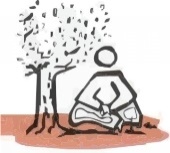 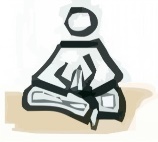 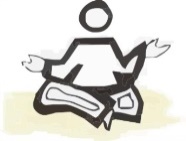 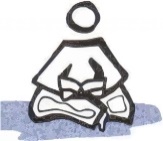 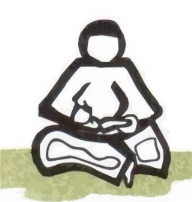 REVISÃO DA ORAÇÃO – REGISTROTOPICO1o Tempo2º. TempoTEXTO ORADO(Aqui se coloca a citação do texto orado,  ressaltando  a frase ou palavra que mais tocou ou chamou a atenção SENTIMENTO CONSOLADOR(colocar numa palavra o sentimento consolador que sentiu. Ex.: paz, alegria, confiança, animo, coragem, abertura, experiência de sentido de vida, etc)SENTIMENTO DESOLADOR(colocar numa palavras o sentimento desolador que sentiu. Ex.: inquietude, tristeza, desconfiança, desanimo, medo, fechamento, confusão, descrença, etc)APELOS Experimentados: (desejos, impulsos, inspirações, luzes, graças, etc)RESISTENCIAS que surgiram: (fuga, medo, repugnância, recusa perante o texto ou oração, etc)